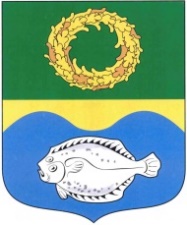 ОКРУЖНОЙ СОВЕТ ДЕПУТАТОВМУНИЦИПАЛЬНОГО ОБРАЗОВАНИЯ«ЗЕЛЕНОГРАДСКИЙ МУНИЦИПАЛЬНЫЙ ОКРУГ КАЛИНИНГРАДСКОЙ ОБЛАСТИ»РЕШЕНИЕот 14 июня 2023 г.                                                                                  № 283 Зеленоградск                                  О согласовании принятия имущества, находящегося в частной собственности, в муниципальную собственность Зеленоградского муниципального округаВ соответствии со статьей 50 Федерального закона от 06.10.2003 № 131-ФЗ «Об общих принципах организации местного самоуправления в Российской Федерации», руководствуясь Положением о порядке приема имущества, находящегося в собственности граждан и юридических лиц, в муниципальную собственность муниципального образования «Зеленоградский городской округ», утвержденного решением окружного Совета депутатов Зеленоградского городского округа от 18.04.2018 № 208, окружной Совет депутатов Зеленоградского муниципального округаРЕШИЛ:1. Согласовать принятие имущества, находящегося в частной собственности, в муниципальную собственность Зеленоградского муниципального округа согласно приложению.2. Опубликовать решение в газете «Волна» и разместить на официальном сайте органов местного самоуправления Зеленоградского муниципального округа.3. Решение вступает в силу со дня официального опубликования.Глава Зеленоградского муниципального округа                                 Р.М. Килинскене     Приложение к решению окружного Совета депутатов Зеленоградского муниципального округа  от 14 июня 2023 г. № 283 №п/пНаименованиеимуществаАдрес места нахождения имуществаИндивидуализирующиехарактеристикиимуществаСкважина № 1Калининградская область, Зеленоградский р-н, пос. Холмогоровка39:05:060703:3769, глубина- 123 м.   2.Земельный участокКалининградская область, Зеленоградский р-н, пос. Холмогоровка39:05:060703:3407,площадь -1094 кв.м.,вид разрешенного использования- предоставление коммунальных услуг